Love Food Traders Application Form forThe Shindig WeekenderFriday 26th May till Sunday 28th May 2017 Gilcombe Farm, Bruton, SomersetYour Name:      Your Business Name:      Telephone:      Your Email:      Website:      What products do you trade?Please provide as much information as possible as to what products (or services) your business provides (this also helps us promote you through social media so mention any of your signature dishes/items you sell).We encourage all of our traders to use locally produced, ethically sourced and organic produce where possible, as well as biodegradable packaging.Your Products:Please include a list of your suppliers below:Booking a stall:Pitch Fees:
The cost for a Street Food Pitch is £600.00
Plus 10% of profit.Pitch sizes are 3m x 3m outdoors.
Please note, for outdoors trading you must:
• Bring your own cover/gazeboWill you require electricity?no 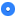 16 amp £100 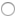 32 amp £180  Public Liability InsurancePublic Liability Insurance is required up to £5 million.Insurer:      Policy number:      Expiry date:      Local Authority Registration(for food stalls only)Please provide details of your Local Authority Registration below.Name of Local Authority:      Contact Name at Local Authority:      Food Hygiene Certificate(for food stalls only)All food stalls must have appropriate registration with their local authority.Name of Local Authority:      Date of issue:      Power RequirementsIf you require electricity please detail the items you intend to use at the market and their individual power requirements. All electric equipment must hold a P.A.T. and the event controller has the discretion to stop you using an item if it appears unsafe.Set UpDo you have your own independent set up such as a van or other unit, if so please state a description and dimensions of your van/other unit.? If so, please email lorna@lovefoodfestival.com to discuss opportunities on the rest of the event site. The Love Food Feast area is only suitable for 10’ x 10’ marquees.By printing your name below you are indicating all of the above is true to the best of your knowledge*Print Name:      Date:      Terms and ConditionsHealth and safety:• All traders must bring public, product and employers liability insurance documents with them on the day of an event, along with any completed HACCP manuals.• Love Food also requires traders to complete a risk assessment form, please bring completed forms with you on the day.• Traders using electricity or gas must bring current copies of PAT testing and gas certification.• Any traders without relevant documents on the day of an event will not be allowed to trade.Pitch fees:• To ensure the reservation of a pitch, the fee (and electricity/table charge if applicable) must be paid at least 2 weeks before the event to which it relates.• If the potential stall-holder finds that he cannot attend the event for which he or she has booked and gives 10 days full written notice of that fact, the full payment will be refunded provided Love Food Festival can fill the pitch.• In all other circumstances the payment is non-refundable whether cancellation is due to the inability of the stall-holder to attend or to the event being cancelled owing to circumstances beyond the control of Love Food Festival.Click to confirm you have read T's and C's Please complete, save and attach this form and a logo and any photos of your stall and email to: lorna@lovefoodfestival.com